Assessment Guidance Risk AssessmentRisk AssessmentRisk AssessmentRisk AssessmentRisk AssessmentRisk Assessment for the activity ofRisk assessment for FILSOC attendees of the OASIS (Organisation of Asian Societies in Southampton) Winter Ball 2021 Locations: Event in Leonardo Royal Hotel (2-course Christmas meal, ball activities)Event date and times : 9th December 2021, 6:30pm – 12:00 am,Leonardo Royal Southampton Grand Harbour, 5 West Quay Rd, Southampton SO15 1AGRisk assessment for FILSOC attendees of the OASIS (Organisation of Asian Societies in Southampton) Winter Ball 2021 Locations: Event in Leonardo Royal Hotel (2-course Christmas meal, ball activities)Event date and times : 9th December 2021, 6:30pm – 12:00 am,Leonardo Royal Southampton Grand Harbour, 5 West Quay Rd, Southampton SO15 1AGDate9/12/21Unit/Faculty/Directorate/Club or Society Filipino Society AssessorCassandra MorcillaCassandra MorcillaLine Manager/Supervisor/President Anaïs Amara MoengSigned off (Requires sign off by an Activities Coordinator)  (Requires sign off by an Activities Coordinator) PART A PART A PART A PART A PART A PART A PART A PART A PART A PART A PART A (1) Risk identification(1) Risk identification(1) Risk identification(2) Risk assessment(2) Risk assessment(2) Risk assessment(2) Risk assessment(3) Risk management(3) Risk management(3) Risk management(3) Risk managementHazardPotential ConsequencesWho might be harmed(user; those nearby; those in the vicinity; members of the public)InherentInherentInherentResidualResidualResidualFurther controls (use the risk hierarchy)HazardPotential ConsequencesWho might be harmed(user; those nearby; those in the vicinity; members of the public)LikelihoodImpactScoreControl measures (use the risk hierarchy)LikelihoodImpactScoreFurther controls (use the risk hierarchy)Road traffic accident/ Walking between places.Vehicles collision -causing serious injury Event organisers, event attendees, Members of the public 4312People also briefed about the journeys before the event starts. For example, the list of venues will be printed on the score card or shared via social media. Event organisers to make it clear that travel to and from each venue is attendees’ own responsibility. Local venues known to UoS students chosen Event organisers will be available to direct people between venues.Attendees will be assigned to a group of 6, this will make it easier for people to stay together. They will be encouraged (but not expected) to look out for one another and check in throughout the night where possible. Be considerate of other pedestrians & road users, keep disturbance & noise down. 224Venues chosen local and within a short distance from each other. All incidents are to be reported on the as soon as possible ensuring the duty manager/health and safety officer have been informed.Follow SUSU incident report policyParticipants getting lost or leaving without any one being aware During the event participants may decide they want to leave, or they may get lost on the way Event organisers, event attendees,  339If a person leaves without warning all efforts will be done to locate them. Stress however that attendees are responsible for their individual safety.224Follow SUSU incident report policyCall emergency services as required Alcoholic drinksExcessive consumption could be dangerousAttendees, Event organisers2510Supervision, the event will be run by the society committee that attend the venue. Ideally, they will not drink to excess during the event Bouncers/trained staff should watch for excessive drinking and watch people who are believed to have consumed a lot of alcohol. Report any suspicious behaviour to staff.The organizers have confirmed the premise is licensed.236Members are responsible for their individual safety though and are expected to act sensibly when walking around. For anyone who is too inebriated it will be suggested to them that they should return home rather than continue on the social. Taxis will be called if required (look at SUSU safety Bus, Radio Taxis options)If they need to go to the hospital they will also be accompanied there. Participants advised to avoid leaving drinks unattended and if you think anything has been added to a drink; report it; try and retain the drink for testing.All incidents are to be reported on the as soon as possible ensuring the duty manager/health and safety officer have been informed.Follow SUSU incident report policyAllergies Allergic reactions to food and drink.Event organisers, event attendees.  3515Attendees responsible for own welfare in such instances.Attendees requested to provide allergy information when selecting food choices for the meal155Call Emergency Services/alert bar staff.Adverse Weather InjuryIllnessSlippingEvent organisers, event attendees,  4312Lead organiser to check the weather are suitable for activities on the day Warn those attending to prepare by wearing appropriate clothing and footwear e.g. via social media posts, email invites414If adverse weather is too extreme to be controlled, the event should ultimately be cancelled or postponed to a different dateCovid-19Symptoms of Covid-19 and quarantineAttendees3515Attendees will be told not to attend if they display Covid-19 symptoms.Attendees will be asked to prove negative LFD results prior to event attendance133No further controls, those without a negative LFD test will not attend the event.Costumes/Fancy DressProps/costumes causing injury or offenceParticipantsMembers of the public224Ask members to only bring small items and use sensibly. Members of the society are responsible for their own possessions and the use of them.Choose a theme unlikely to cause offence. Any participant wearing items deemed offensive asked to remove these. Society to follow and share with members Code of conduct/SUSU Expect Respect policy122SUSU Expect Respect policy to be followedCommittee WIDE training PART B – Action PlanPART B – Action PlanPART B – Action PlanPART B – Action PlanPART B – Action PlanPART B – Action PlanPART B – Action PlanRisk Assessment Action PlanRisk Assessment Action PlanRisk Assessment Action PlanRisk Assessment Action PlanRisk Assessment Action PlanRisk Assessment Action PlanRisk Assessment Action PlanPart no.Action to be taken, incl. CostBy whomTarget dateReview dateOutcome at review dateOutcome at review dateOrganizers to ensure they have shared and read Expect respect policy with membersOrganizers8/12/218/12/21All major incidents will be logged with SUSU the next day. Organizers10/12/2110/12/21Weather check prior to event start Organizers9/12/219/12/21Organizers will remind attendees to alert them if they have/develop Covid-19 symptoms before/after the event.Organizers8/12/218/12/21Organizers will request attendees for a negative Covid-19 swab testOrganizers9/12/219/12/21Responsible manager’s signature:Responsible manager’s signature:Responsible manager’s signature:Responsible manager’s signature:Responsible manager’s signature: 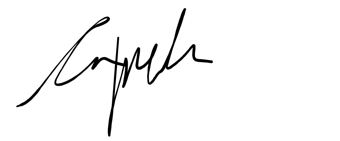 Responsible manager’s signature: Responsible manager’s signature: Print name: Ella BabaranPrint name: Ella BabaranPrint name: Ella BabaranDate:2/12/21Print name: Cassandra Morcilla Print name: Cassandra Morcilla Date:2/12/21EliminateRemove the hazard wherever possible which negates the need for further controlsIf this is not possible then explain whySubstituteReplace the hazard with one less hazardousIf not possible then explain whyPhysical controlsExamples: enclosure, fume cupboard, glove boxLikely to still require admin controls as wellAdmin controlsExamples: training, supervision, signagePersonal protectionExamples: respirators, safety specs, glovesLast resort as it only protects the individualLIKELIHOOD5510152025LIKELIHOOD448121620LIKELIHOOD33691215LIKELIHOOD2246810LIKELIHOOD11234512345IMPACTIMPACTIMPACTIMPACTIMPACTImpactImpactHealth & Safety1Trivial - insignificantVery minor injuries e.g. slight bruising2MinorInjuries or illness e.g. small cut or abrasion which require basic first aid treatment even in self-administered.  3ModerateInjuries or illness e.g. strain or sprain requiring first aid or medical support.  4Major Injuries or illness e.g. broken bone requiring medical support >24 hours and time off work >4 weeks.5Severe – extremely significantFatality or multiple serious injuries or illness requiring hospital admission or significant time off work.  LikelihoodLikelihood1Rare e.g. 1 in 100,000 chance or higher2Unlikely e.g. 1 in 10,000 chance or higher3Possible e.g. 1 in 1,000 chance or higher4Likely e.g. 1 in 100 chance or higher5Very Likely e.g. 1 in 10 chance or higher